PEDAGÓGUS NEVE: DANKUNÉ BÉNYEI ÁGNES         OSZTÁLYFŐNÖK3.A OSZTÁLYDÁTUM: 2020.MÁJUS 22. (PÉNTEK)TANTÁRGY: Matematika 3.o.ÓRA SORSZÁMA:  1.TANTÁRGY: Hit-és erkölcstan 3. osztályÓRA SORSZÁMA:  2.TANTÁRGY: Római katolikus hittan 3.osztályÓRA SORSZÁMA:  2TANTÁRGY: TESTNEVELÉSÓRA SORSZÁMA: 3. , 3.A,BTÉMATANKÖNYV, MUNKAFÜZETONLINE FORRÁSMEGJEGYZÉSSzámonkérésFormsTÉMATANKÖNYV, MUNKAFÜZETONLINE FORRÁS	 MEGJEGYZÉSÉrzéseink   -TÉMATANKÖNYV, MUNKAFÜZETONLINE FORRÁSMEGJEGYZÉSKérd Mária segítségét!Munkatankönyv 105-107 oldal https://learningapps.org/watch?v=p8o28tg3n20 Az elkészült feladatokat várom az e-mail címemre.A lapalján található kérdés-felelet memorizálásaTÉMATANKÖNYV, MUNKAFÜZETONLINE FORRÁSMEGJEGYZÉSGimnasztikai gyakorlatokhttps://www.youtube.com/watch?v=5QoyyO9_9vYKedvenc karakterem (mesehős, filmhős, számítógépes játék) ábrázolása, megjelenítése rövid képregény formában.A képregény jellemzőiLényegkiemelés, karakterek.Saját történet alkotása.Szóbuborék használata, fogalma.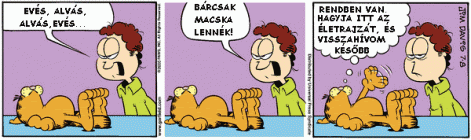 